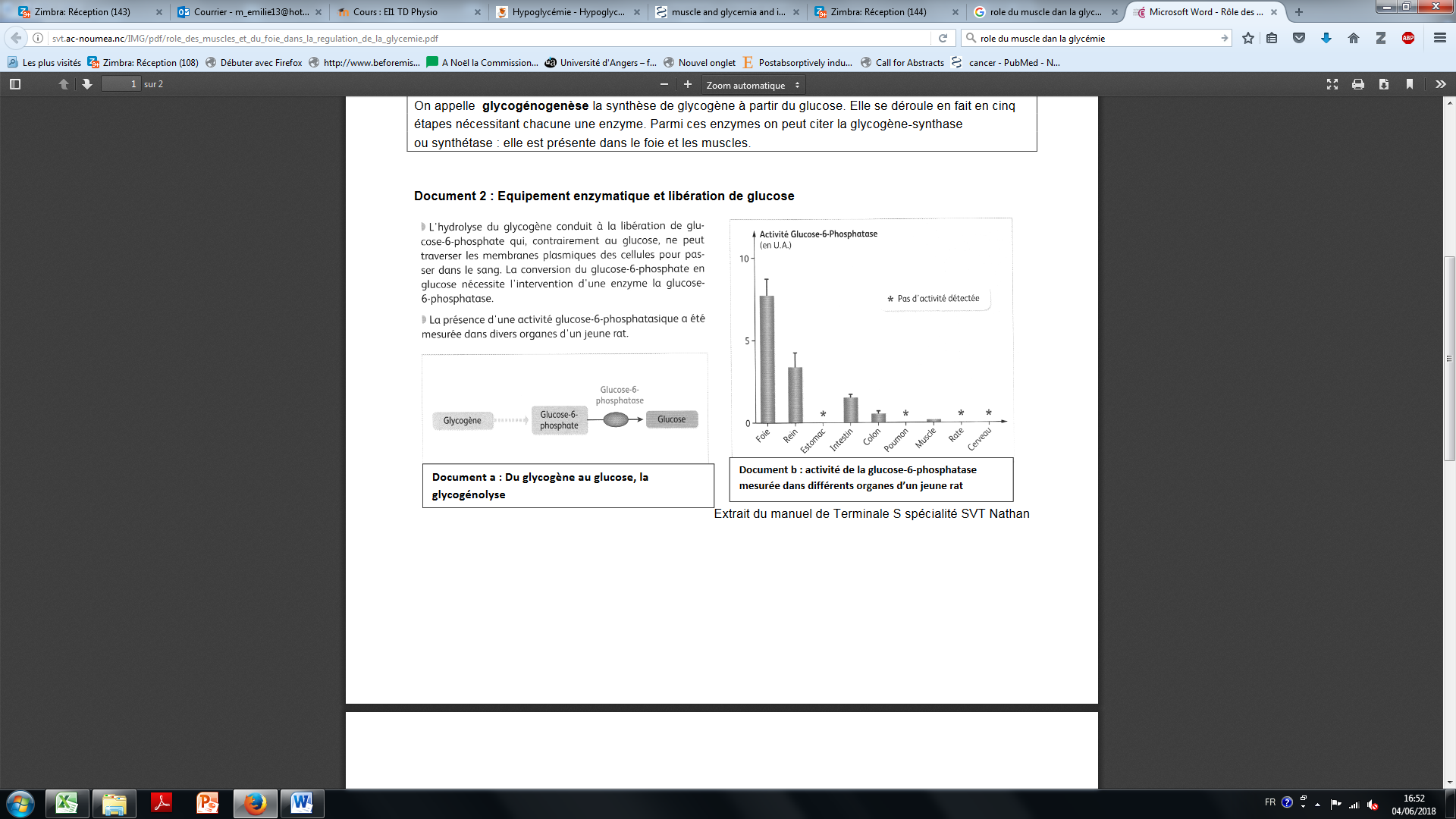 Question 1 : D’après le document à quoi sert la Glucose 6 phosphatase ? De quel type de molécule s’agit-il ?Question 2 : Quels sont les organes ayant l’activité glucose 6 phosphatase ?Question 3 : Quels sont les organes n’ayant pas l’activité de cette enzyme ?	Question 4 : Que pouvez-vous  conclure de ce document en ce qui concerne le muscle ?